Strategic framework – Education & Training 2020 What is the EU's role in education & training?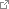 Each EU country is responsible for its own education and training systems, so EU policy is designed to support national action and help address common challenges, such as ageing societies, skills deficits in the workforce, and global competition.The EU offers a forum for exchange of best practices, gathering and dissemination of information and statistics, as well as advice and support for policy reforms. Funding is also available for activities that promote learning and education at all levels and for all age groups.Through the strategic framework for education and training, EU countries have identified four common objectives to address these challenges by 2020:Making lifelong learning and mobility a reality; Improving the quality and efficiency of education and training; Promoting equity, social cohesion, and active citizenship; Enhancing creativity and innovation, including entrepreneurship, at all levels of education and training. What has been done so far?The following EU benchmarks for 2020 have been set for education:At least 95% of children (from 4 to compulsory school age) should participate in early childhood education; fewer than 15% of 15-year-olds should be under-skilled in reading, mathematics and science; fewer than 10% of young people should drop out of education and training; at least 40% of people aged 30-34 should have completed some form of higher education; at least 15% of adults should participate in lifelong learning; at least 20% of higher education graduates and 6% of 18-34 year-olds with an initial vocational qualification should have spent some time studying or training abroad; the share of employed graduates (20-34 year-olds having successfully completed upper secondary or tertiary education) having left education 1-3 years ago should be at least 82%. Progress on these benchmarks is assessed in each EU country through a yearly country analysis, with the EU also providing recommendations.Find out more DG EAC's Strategic Framework: Education and Training 2020 Education and Training monitor Country Specific Recommendations 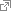 Europe2020 thematic paper on the skills gap and labour mobility(594 kB) 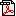 Europe2020 thematic paper on quality of education and training(290 kB) EU legislation / initiatives 2012 report on implementing the strategic framework for education and training Commission policy paper on rethinking education Commission working document for rethinking education: country analysis Treaty on the Functioning of the European Union - For the parts on education and training, see title XII, Article 165 (education) and Article 166 (vocational training) 